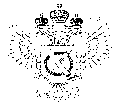 «Федеральная кадастровая палата Федеральной службы государственной регистрации, кадастра и картографии» по Ханты-Мансийскому автономному округу – Югре(Филиал ФГБУ «ФКП Росреестра»по Ханты-Мансийскому автономному округу – Югре)г. Ханты-Мансийск,							                                                                                        Техник отдела                       контроля и анализа деятельностиул. Мира, 27						                                                                                                    Кайгородова В.Е. 
                                                                                                                                                                                                                                    8(3467)300-444, 
                                                                                                                                                                                                                 e-mail: Press@86.kadastr.ru
Пресс-релиз01.10.2017Кадастровая палата рекомендует сервис «Личный кабинет кадастрового инженера».Кадастровая палата информирует кадастровых инженеров, осуществляющих свою деятельность в нашем регионе, что с начала 2017 года на сайте kadastr.ru успешно функционирует электронный сервис "Личный кабинет кадастрового инженера"."Личный кабинет кадастрового инженера" значительно облегчает работу кадастровых инженеров, делает их деятельность более упорядоченной и эффективной.В новом сервисе специалистам доступны те же функции, которые находятся в "Личном кабинете правообладателя", а также есть возможность в режиме "онлайн" проводить предварительную автоматизированную проверку межевых и технических планов, актов обследования, карт-планов территории.В результате проверки межевые, технические планы, акты обследования, карты-планы территории проверяются на обеспечение считывания и контроля представленных данных, на наличие пересечения границ земельного участка, в отношении которого осуществлялись кадастровые работы, с границами других земельных участков, а также объектов землеустройства и иных объектов, сведения о которых содержатся в Едином государственном реестре недвижимости.Для документов, прошедших предварительную автоматизированную проверку посредством электронного сервиса "Личный кабинет кадастрового инженера", обеспечивается возможность их помещения на временное хранение в электронное хранилище, ведение которого осуществляется органом регистрации прав.Срок хранения информации в электронном хранилище ограничен тремя месяцами.Каждому документу присваивается уникальный идентифицирующий номер (УИН). УИН может быть указан в заявлении об осуществлении государственного кадастрового учета и (или) государственной регистрации прав, поэтому нет необходимости предоставления вместе с указанным заявлением межевого плана, технического плана, карты-плана территории, акта обследования.Для доступа к личному кабинету необходимо зарегистрировать учетную запись на Едином портале государственных услуг Российской Федерации. Регистрация осуществляется с использованием усиленной квалифицированной электронной подписи.Следует отметить, что целью данной услуги является уменьшение ошибок при подготовке технических и межевых планов, а также снижение количества отказов при внесении сведений в Единый государственный реестр недвижимости, поскольку кадастровые инженеры имеют возможность заранее выявить и исправить ошибки, что способствует более качественному оказанию услуг клиентам.Таким образом, использование данного сервиса ускорит получение необходимых документов гражданами и юридическими лицами и повысит уровень защищенности прав собственников недвижимости._____________________________________________________________________________________При использовании материала просим сообщить о дате и месте публикации на адрес электронной почты Press@86.kadastr.ru или по телефону 8(3467)300-444. Благодарим за сотрудничество.